Supplementary Table 1Supplementary Table 1 List of antibodies used.Supplementary Table 2Activity index (0-24)Endocapillary proliferation		(0-3)Leukocyte infiltration		(0-3)Subendothelial hyaline deposits	(0-3)Fibrinoid necrosis / karyorrhexis	(0-3) x 2Cellular crescents			(0-3) x 2Interstitial inflammation		(0-3)Chronicity index (0-12)Glomerular sclerosis		(0-3)Fibrous crescents			(0-3)Tubular atrophy			(0-3)Interstitial fibrosis			(0-3)0: Absent1: Less than 25% of glomeruli or cortical tubules/intersitium affected2: 25-50% of glomeruli or cortical tubules/intersitium affected3: More than 50% of glomeruli or cortical tubules/intersitium affectedSupplementary Table 2 The activity and chronicity indices used are the NIH activity and chronicity indices (modified Austin index) which are based on Austin et al. Diffuse proliferative lupus nephritis: Identification of specific pathologic features affecting renal outcome. Kidney International 1984; 25: 689-695. Supplementary Table 3 Abbreviations: EP = Endocapillary proliferation; AI = activity index; CI = chronicity index; DKO = double knock outSupplementary Table 3 The presence of endocapillary proliferation and glomerulosclerosis, and activity index and chronicity index in 48 DKO and 38 B6.lpr mice.Supplementary Table 4Abbreviations: DKO = double knock-out mice; WT = wild type; DNTC = double negative T cells; cDC -= conventional dendritic cells†  Post-hoc comparison (Tukey HSD) between B6.lpr and DKO groups, p=0.033*  Post-hoc comparison (Tukey HSD) between B6.lpr and B6 WT groups, p=0.015‡ Post-hoc comparison (Tukey HSD) between B6.lpr and DKO groups, p=0.045** Splenic granulocytes, monocytes and cDCs were gated from the CD45+ populationSupplementary Table 4 Frequencies of different splenocyte subsets.Supplementary Table 5 Abbreviations: DKO = double knock out; WT = wild type* Post-hoc comparison (Tukey HSD) between B6.lpr and DKO groups, p=0.028Supplementary Table 5 Frequencies of different subsets of the Th population. Splenocytes were stained for lineage specific transcription factors along with CD3, CD4 and analysed via flow cytometry.Supplementary Table 6Footnotes: Mann-Whitney U test:  *TNF: B6.lpr vs. DKO, p=0.116; †IL-10:  B6.lpr vs. DKO, p=0.036Supplementary Table 6 Serum cytokine levels in the DKO, B6.lpr and B6 WT mice.Serum from the mice was analyzed for cytokine levels using the LEGENDplexTM platform and the cytokine levels, extrapolated from a standard curve were, compared across the 3 mouse groups. All measurements were performed in a single multiplex assay. 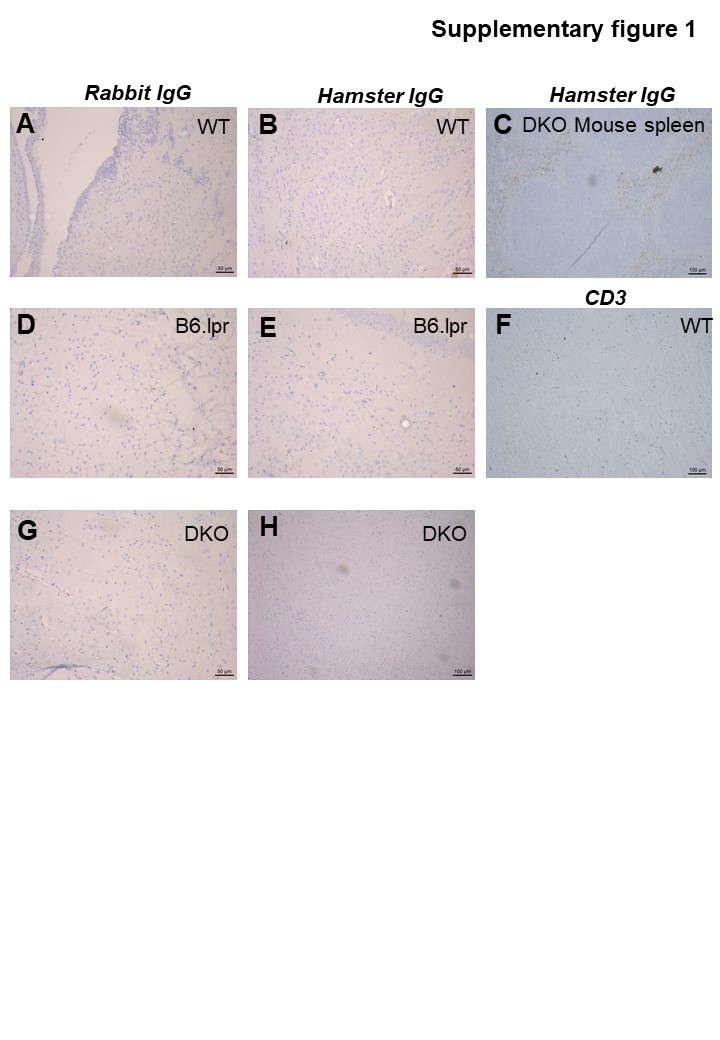 Supplementary Figure 1  Immunohistochemistry of mouse brain. (A, D, G) Staining of mouse brain tissue sections with rabbit IgG. (B, E, H) Staining of brain tissue sections with hamster IgG. (C) Mouse spleen stained with hamster IgG. (F) Brain tissue section of WT mice stained with hamster anti-mouse CD3 antibody.SpecificityCloneManufacturerCD317A2BDCD4GK1.5BDCD853-6.7BDCD4530-F11BDCD25PC16BDCD191D3BDTbet3C8eBioscienceGATA3TWAJeBioscienceFoxP3FJK-16seBioscienceRoRgtB2DeBioscienceCD11cN418BiolegendCD11bM1/70BiolegendLy6CHK1.4BiolegendLy6GRB6-8C5BiolegendCD69H1.2F3eBioscienceIL-10JES5-16E3BiolegendIL-17TC11-18H10.1BiolegendGroupsEPGlomerulo-sclerosisAICIDKO2.96 (1.08)0.04 (0.04)0.48 (0.11)0.08 (0.07)B6.lpr0.16 (0.1)00.08 (0.04)0P value0.0130.3770.0020.215Splenocytes subsetB6.lprDKOB6 WTP valueCD3+ (from CD45+ population)9.2±1.313.0±3.07.2±0.80.289CD4+ (from CD3+ population)76.3±3.972.2±7.485.5±1.40.401CD8+ (from CD3+ population)6.9±2.410.4±3.82.5±1.60.321CD19+ (from CD45+ population)33.3±4.827.1±4.242.7±10.30.154CD3+CD4-CD8- (DNTC, from CD3+ population)8.30±1.59.7±4.86.8±0.80.875CD3+CD69+ (from CD3+ population)14.6±2.2†*8.0±1.3†5.4±0.6*0.030CD4+CD69+ (from CD4+ population)21.1±5.316.7±3.516.2±1.90.687CD8+CD69+ (from CD8+ population)38.2±15.4‡3.2±1.3‡0.8±0.80.015CD19+CD69+ (from CD19+ population)3.0±1.12.3±0.61.1±0.10.398CD69+DNTC (from DNTC population)16.6±6.98.5±4.02.7±1.90.266Granulocytes (CD11b+Ly6GhighLy6C+)**32.5±7.040.0±3.032.3±5.50.485Monocytes (CD11b+Ly6ChighLy6G-)**6.6±1.210.1±1.17.1±1.40.107CD11b+CD11c+ (cDCs)**10.4±3.08.50±1.95.5±0.70.441T-cell subsetB6.lprDKOB6 WTP-valueCD3+CD4+CD25+FoxP3+ (Treg)4.8±1.05.5±0.97.8±0.80.209CD3+CD4+Tbet+ (Th1)66.4±8.841.9±8.047.8±4.60.116CD3+CD4+GATA3+ (Th2)13.9±7.99.9±3.625.5±8.10.337CD3+CD4+RORγt+ (Th17)15.5±3.9*36.5±6.1*22.2±3.80.032CD3+CD4+RORγt+Tbet+ (Th1/Th17)7.0±1.114.5±2.89.5±1.90.439CytokineB6.lpr (n=18)DKO (n=17)B6 WT (n=3)P-valueIFN-γ617.4±599.674.0±54.73.1±0.80.457TNF59.7±39.3*19.6±9.1*4.4±00.033IL-29.2±5.31.8±01.8±00.172IL-672.8±55.010.6±5.51.2±00.485IL-420.9±17.81.8±0.41.3±00.652IL-512.4±7.16.2±1.14.1±00.529IL-135.5±0.74.4±0.34.7±00.116IL-923.8±8.17.4±0.66.4±00.477IL-10128.4±39.3†31.7±21.6†2.0±00.017IL-17A10.1±8.31.9±0.11.7±00.916IL-17F4.7±0.83.9±03.9±00.319IL-2146.2±28.27.7±1.09.2±2.60.375IL-223.2±0.72.8±0.32.4±00.916